Schulaufgaben-Terminplan 2020/2021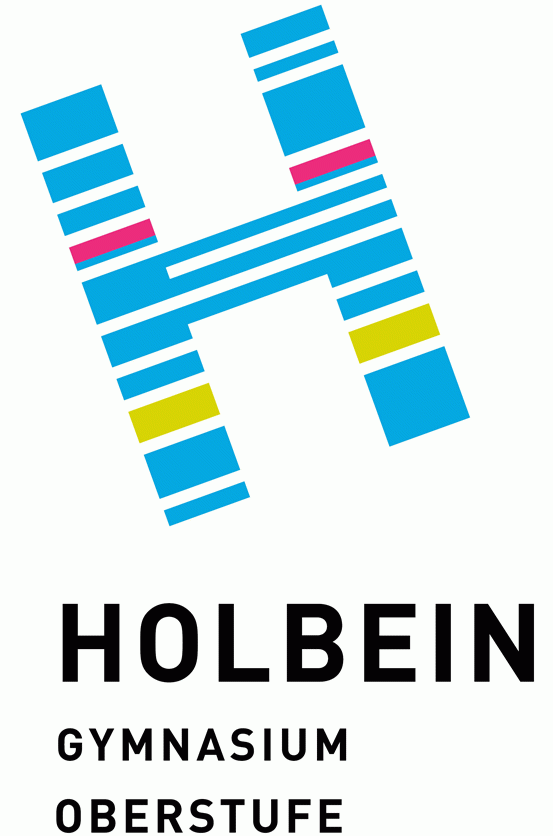 für Q12/2WocheSchulaufgabenterminKurse08.-12.03.15.-19.03.Fr.	19.03.	1./2. Std.2m1-2m7, (2m2 parallel mit 2m4)22.-26.03.Di.	23.03.	1.-6. Std.Deutschklausur - 2d1-2d727.03. –11.04.2021    Osterferien27.03. –11.04.2021    Osterferien27.03. –11.04.2021    Osterferien12.04.-16.04.Mi. 14.04ab 1. Std.Prüfungen finden in 3er-/4er-Gruppen statt, siehe separater Plan (wird von der Fachschaft erstellt, Schüler verlassenab der 3. Std. den regulären Unterricht für ihre Prüfung)Mi	14.04.	1./2. StdKlausuren 3. AbifachMdl. Schulaufgaben (Englisch + Spanisch):2e1 (15)2e2 (17)2e3 (17)2e4 (19)2e5 (15)2e6 (20)2e7 (15)2sp (7) Schriftliche Prüfungen über 90 Minuten 
(35 TN, 4 Räume mit Aufsicht):2kub (2ku5) (9): Kunstsaal2mui (2mu2) (2): Musiksaal2f (1)2g2 (1)2g3 (1)2g7 (2)2b1 (1), 2b4 (1), 2b5 (1), 2c (3)2geo2 (3)2geo3 (1)2wr1 (4)2wr2 (3)2k2 (1), 2eth4 (1)19.04.-23.04.Mo.	19.04.Endtermin Wahl der Themenbereiche KolloquiumNachtermine bei Bedarf26.04.-30.04.Mo.	26.04.Notenschluss 12/203.05.-07.05.Mo.	03.05.Ausgabe der Noten und Einbringungsbögen ab 13.1510.05.-14.05.12.05.:Deutsch17.05.-21.05.18.05.21.05.:Mathe 3. Abifach22.05. – 06.06.2021    Pfingstferien22.05. – 06.06.2021    Pfingstferien22.05. – 06.06.2021    Pfingstferien07.06.-11.06.Kolloquiumswoche 114.06.-18.06.Kolloquiumswoche 121.06.-24.06.Mündl. Nachprüfungen28.06. – 09.07Zeitraum für Nachtermine von Schulaufgaben 12/2